Tjelesna i zdravstvena kulturaNastavna tema: igra s loptom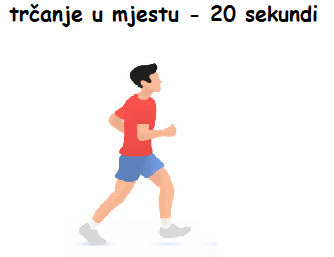 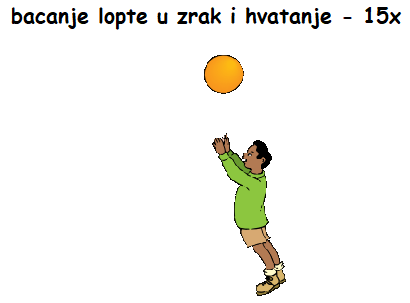 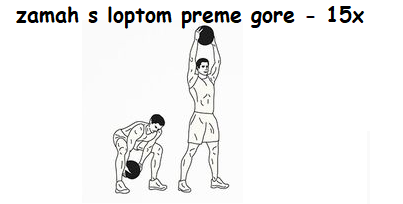 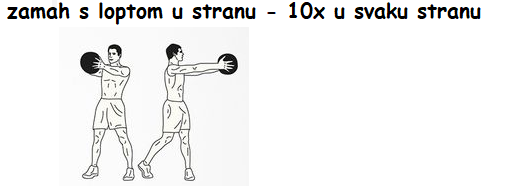 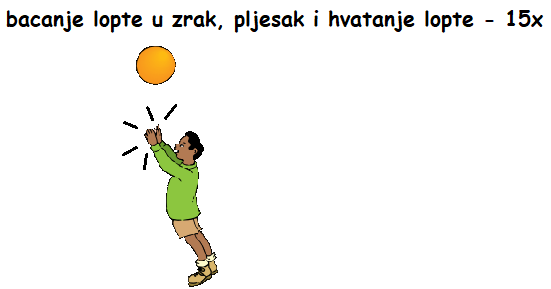 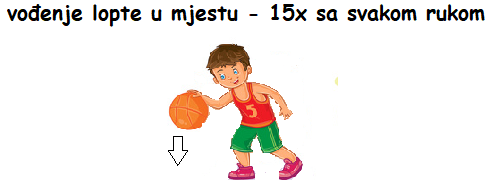     7.   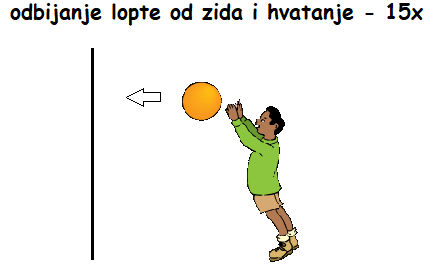    Relaksacija- otresi ruke i noge te duboko udahni 10x.